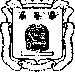 УПРАВЛЕНИЕ ОБРАЗОВАНИЯ И НАУКИ
ТАМБОВСКОЙ ОБЛАСТИПРИКАЗ
г. ТамбовОб итогах конкурса для обучающихся общеобразовательных организаций «Траектория профессионального роста»В соответствии с планами работы управления образования и науки области, Тамбовского областного государственного образовательного автономного учреждения дополнительного профессионального образования «Институт повышения квалификации работников образования» (далее - ТОИПКРО), на основании приказа управления образования и науки области от 13.10.2020 № 2334 «Об организации и проведении конкурса для обучающихся общеобразовательных организаций «Траектория профессионального роста» (далее - Конкурс) и на основании протокола № 1 заседания оргкомитета Конкурса от 07.12.2020 ПРИКАЗЫВАЮ:Присвоить звание «Победитель» Конкурса в номинации «Профориентационный фото-квест» с вручением диплома победителя Морозову Павлу Юрьевичу, обучающемуся МБОУ СОШ №7, г. Мичуринск.Присвоить звание «Лауреат» Конкурса в номинации «Профориентационный фото-квест» с вручением диплома лауреата:Бородиной Елизавете Романовне, обучающейся МБОУ «Первомайская СОШ», Первомайский район;Семёновой Елизавете Владимировне, обучающейся МБОУ СОШ 9, г. Мичуринск;Полосиной Дарье Ивановне, обучающейся филиала МБОУ Сосновской СОШ №2 в с.Третьи Левые Ламки.Присвоить звание «Победитель» Конкурса в номинации «Личный профессиональный план» с вручением диплома победителя:Попову Алексею Сергеевичу, обучающемуся МБОУ СОШ №7, г. Мичуринск;Колпаковой Анастасии Александровне, обучающейся МБОУ СОШ №15, г. Мичуринск.Присвоить звание «Лауреат» Конкурса в номинации «Личный профессиональный план» с вручением диплома лауреата:Баган Виктории Алексеевне, обучающейся МАОУ СОШ №5 им. Ю.А. Гагарина, г. Тамбов;Тереховой Полине Игоревне, обучающейся МАОУ «Лицей №29», г. Тамбов.Присвоить звание «Победитель» Конкурса в номинации «Профориентационный видеоролик» с вручением диплома победителя Учанину Александру Романовичу, обучающемуся ТОГБОУ «Многопрофильный кадетский корпус имени Героя Советского Союза летчика-космонавта СССР Л.С. Дёмина», г. Тамбов.Присвоить звание «Лауреат» Конкурса в номинации «Профориентационный видеоролик» с вручением диплома лауреата:Баган Марии Алексеевне, обучающейся МАОУ СОШ №5 им. Ю.А. Гагарина, г. Тамбов;Хмыровой Евгении Николаевне, обучающейся Крушинского филиала имени Героя Советского Союза И.А. Хромова МБОУ Кочетовской СОШ, Мичуринский район.Присвоить звание «Победитель» Конкурса в номинации «Цифровая инфографика» с вручением диплома победитель Бакаевой Софье Александровне, обучающейся МБОУ СОШ №1, г. Мичуринск.Присвоить звание «Лауреат» Конкурса в номинации «Цифровая инфографика» с вручением диплома лауреата Сизову Максиму Артемовичу, обучающемуся Григорьевского филиала МБОУ «Жердевская СОШ №2», Жердевский район.Всем участникам, предоставившим материалы в соответствии с требованиями Конкурса. вручить сертификаты участников Конкурса.Кы(тоошУ з^йр?щ^ыением настоящего приказа оставляю за собой.Т.П. Котельникова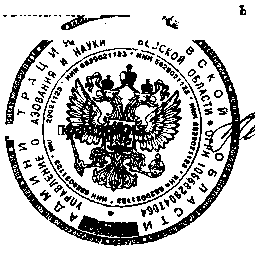 